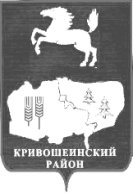 АДМИНИСТРАЦИЯ КРИВОШЕИНСКОГО РАЙОНАПОСТАНОВЛЕНИЕ                   14.06.2018                                                                                        № 299                                 с. Кривошеино Томской областиО внесении изменений в постановление Администрации 
Кривошеинского района от 11.07.2014 № 436 «Об определении случаев осуществления банковского сопровождения контрактов»В соответствии с Федеральным законом от 05.04.2013 N 44-ФЗ "О контрактной системе в сфере закупок товаров, работ, услуг для обеспечения государственных и муниципальных нужд", Постановляю: 1.   Пункт 1 Постановления Администрации Кривошеинского района от 11.07.2014 № 436 «Об определении случаев осуществления банковского сопровождения контрактов» (далее – Постановление) изложить в следующей редакции:«1.Определить, что банковское сопровождение контрактов, заключающееся в проведении мониторинга расчетов в рамках исполнения контрактов, предметом которых являются поставка товаров, выполнение работ, оказание услуг для муниципальных нужд муниципального образования Кривошеинский район, осуществляется при одновременном соблюдении следующих условий:1) начальная (максимальная) цена контракта (цена контракта с единственным поставщиком (подрядчиком, исполнителем)) составляет не менее 100 млн. рублей;2) контрактом предусмотрена выплата аванса.».2.   Дополнить Постановление пунктом 1.1. следующего содержания:«1.1. Определить, что банковское сопровождение контрактов, предусматривающих оказание банком услуг, позволяющих обеспечить соответствие принимаемых товаров, работ (их результатов), услуг условиям контрактов, осуществляется в случае, если начальная (максимальная) цена контракта (цена контракта с единственным поставщиком (подрядчиком, исполнителем)) составляет не менее 500 млн. рублей.».3.    Настоящее постановление вступает в силу с даты его подписания.4. Настоящее постановление подлежит размещению на официальном сайте муниципального образования  Кривошеинский район в сети «Интернет» и в Сборнике нормативных актов Администрации Кривошеинского района.5. Контроль за исполнением настоящего постановления возложить на Первого заместителя Главы Кривошеинского района.И.о. Главы Кривошеинского района	       	                                  Д.В.СибиряковПрокуратура, Сибиряков Д.В., Шабарова Е.В. Е.В. Шабарова8(38251)21763